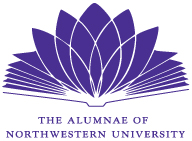 For immediate release					For more informationJune 15, 2013						Dee Hanlon, President							Michele Bresler, chair, Public Relations							The Alumnae of Northwestern University							847/869-1010; mbresler@sbcglobal.netTimi Chu Receives Senior Woman’s Service AwardEvanston, Ill. --- Timi Chu is the recipient of the 2013 Senior Woman’s Service Award given by The Alumnae of Northwestern University, The award, established by The Alumnae in 2002, honors a senior woman for volunteer service during her undergraduate years at Northwestern University.Timi, from Queens, N.Y., is currently enrolled in the McCormick School of Engineering, B.S/M.S. program in biomedical engineering, with a concentration in biological materials and molecular engineering, along with a minor in Spanish.  She holds a 3.398 GPA, while actively focusing on volunteer efforts and participation in campus life.During her time on campus, Timi enhanced her engineering experiences at the Northwestern University Biophotonics Laboratory, Center for Innovation in Global Health Technologies, Rehabilitation Institute of Chicago, as well as serving an internship in Rehabilitation Sciences (SUIRS) and as a member of Northwestern International Genetically Engineered Machines (iGEM) Team. She also served as photo editor and member of the editorial board of The Daily Northwestern. In addition, Timi was a volunteer coordinator for AmeriCorps, managing JumpStart service projects, which engaged 104 volunteers in childhood literacy opportunities. As a teaching assistant for Project EXCITE, she helped a 6th grade cohort to master pre-algebra skills two years above their district curriculum, serving minority students by intervening early to prepare them for success in high school Science, Technology, Engineering and Math (STEM) courses.  In 2011, Timi founded Book Buddies, a reading program to develop literacy skills through individual reading opportunities.  The program, which served 307 children, engaged 349 volunteers, and shared 1,084 reading hours, was awarded an Evanston Community Foundation grant for books and supplies.Timi received the Senior Woman’s Service Award of $2,500 at the Alumnae of Northwestern University’s Annual Board Meeting, which was held in May 2013.  She will also be recognized a Honors Day and commencement.  Next year, she will be working as a software engineer at McMaster Carr, Elmhurst, Ill.  The Alumnae of Northwestern University is an all-volunteer organization of women that raises funds for a wide range of projects to benefit Northwestern while sharing the university’s academic resources with the community through its Continuing Education program.  Founded in 1916, The Alumnae has given more than $6 million to the university in the form of gifts and grants, graduate fellowships, scholarships, and summer internships.  For more information, visit The Alumnae website (www.nualumnae.org).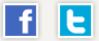 NR 2013 Senior Woman’s Award/mb 